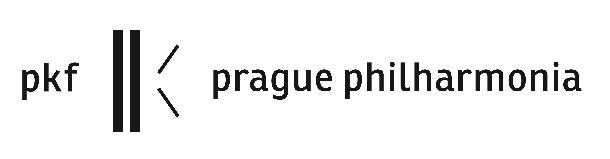 VÝBĚROVÉ ŘÍZENÍPKF – Prague Philharmonia vypisuje výběrové řízení na pozicimanažer/ka orchestruNáplň činnosti:vyhledávání agenturních kontaktů, navazování spolupráce s agenty a manažery k přípravě koncertní činnostiaktivní předkládání návrhů koncertních vystoupení, koncertních turné a dalších akcí v souladu s celkovou koncepcí jednotlivých sezonorganizační zajištění koncertů a koncertních turné orchestru příprava smluv souvisejících s koncertní činností orchestrusoučinnost při zpracování krátkodobých a dlouhodobých plánů orchestruúčast na jednáních řídících orgánů společnosti a aktivní vyjednávání s Uměleckou a Orchestrální radou orchestru úzká spolupráce s šéfdirigentem orchestru a dalšími dirigenty a sólisty (dramaturgie, plánování)sjednávání nahrávacích projektů a jejich administrace od přípravy po realizacizpracování krátkodobých a dlouhodobých plánů umělecké činnosti orchestruKvalifikační požadavky:VŠ vzděláníaktivní znalost anglického jazyka – úroveň C, další jazyky výhodoudobré organizační a komunikační schopnostičasová flexibilitačetné zahraniční cesty (s orchestrem na koncertní zájezdy, případně na jednání s pořadateli a podobné akce)znalost práce na PC (MS Office)5 let praxe na srovnatelné pozici v oboru klasické hudby orientace v souvisejících právních a daňových předpisech (žádosti o daňové výjimky, smluvní zajištění zahraničních i českých dirigentů a sólistů)Nabízíme:Odpovídající platové ohodnoceníFlexibilní pracovní doba5 týdnů dovolenéPráce v renomované kulturní instituciKreativní práce v malém dynamickém kolektivuNástup od 1. 2. 2023, případně dle dohodyStrukturovaný životopis s krátkým motivačním dopisem zasílejte na hublova@pkf.cz, Gabriela Hüblová.Uzávěrka: 31. 12.2022